Publicado en Madrid el 10/01/2024 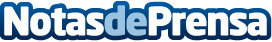 Check Point Software alerta de los riesgos de los dispositivos IoT en la Sanidad: el 70% de los dispositivos médicos no cuentan con soporteLos dispositivos IoT en el sistema sanitario están revolucionando la atención médica con numerosas innovaciones. En los hospitales se emplean para gestionar la energía, controlar los accesos, atender las condiciones de los quirófanos, para dirigir los sistemas de alarma contra incendios, entre otras muchas más medidas
Datos de contacto:Everythink PREverythink PR91 551 98 91Nota de prensa publicada en: https://www.notasdeprensa.es/los-riesgos-de-los-dispositivos-iot-en-la Categorias: Nacional Medicina Madrid Emprendedores Software Ciberseguridad Dispositivos móviles Innovación Tecnológica http://www.notasdeprensa.es